POBUDA ZA IZVEDBO LOKACIJSKE PREVERITVENa podlagi 131. člena Zakona o urejanju prostora (Uradni list RS, št. 61/17) podpisani/a podajam naslovnemu organu pobudo za izvedbo lokacijske preveritve.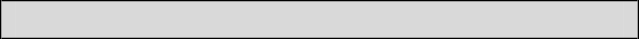 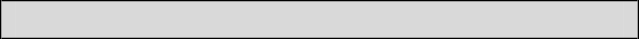 Ime in priimek / naziv pravne osebe      ŠTEVILKA POBUDE (izpolni občina)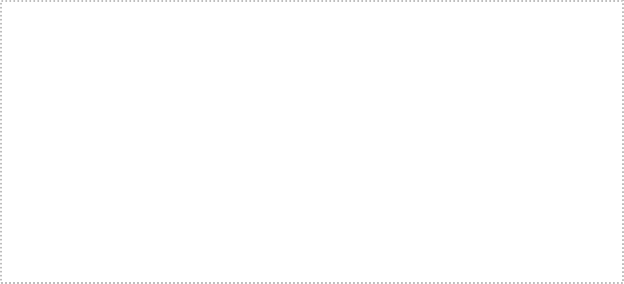 Naslov / sedežPoštna številka in poštaKontaktni telefonNaslov elektronske pošteZastopnik/pooblaščenec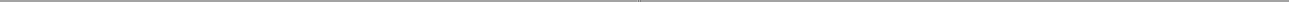 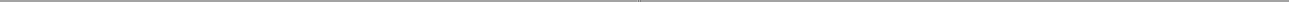 Naslov zastopnika / pooblaščencaKontaktni telefon, naslov elektronske pošte zastopnika/pooblaščenca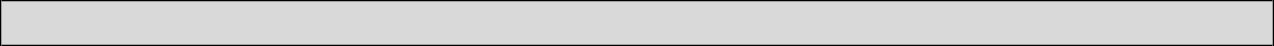 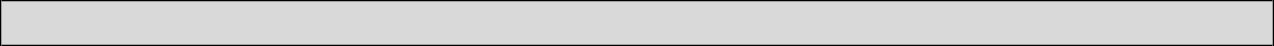 A. Določanje obsega stavbnega zemljišča pri posamični poselitviB. Individualno odstopanje od prostorsko izvedbenih pogojevC. Omogočanje začasne rabe prostoraPogoj za obravnavo elaborata in izdajo sklepa o lokacijski preveritvi je plačilo nadomestila stroškov postopka, za kar bo pobudniku izdan Sklep o določitvi stroškov lokacijske preveritve v skladu z Odlokom o določitvi stroškov lokacijske preveritve v Mestni občini Velenje (Ur. v. MOV 10/2018) in znaša od 1000 do 2000 EUR glede na tip pobude. Plačilo nadomestila ne zagotavlja potrditve sklepa o lokacijski preveritvi na Občinskem svetu Mestne občine Velenje. Pobudnik:	Za občino prevzel:Ime in priimek (velike tiskane črke)	Ime in priimek (velike tiskane črke)Datum	DatumLastnoročni podpis	Lastnoročni podpisŽig(za pravne osebe)Izjavljam, da sem sočasno s pobudo oddal označene priloge in s podpisom potrjujem, da so navedeni podatki ažurni in resnični.PLAČILO TAKSESkladno z Zakonom o upravnih taksah je za to vlogo po tarifni št. 1 potrebno plačati upravno takso v znesku 4,50 EUR v gotovini ali na podračun EZR MOV št.:SI56 0133 3533 0309 142, sklic SI11 76333-7111002-04000021, koda namena: GOVTPlačilo takse s telefonom preko spletnih bank 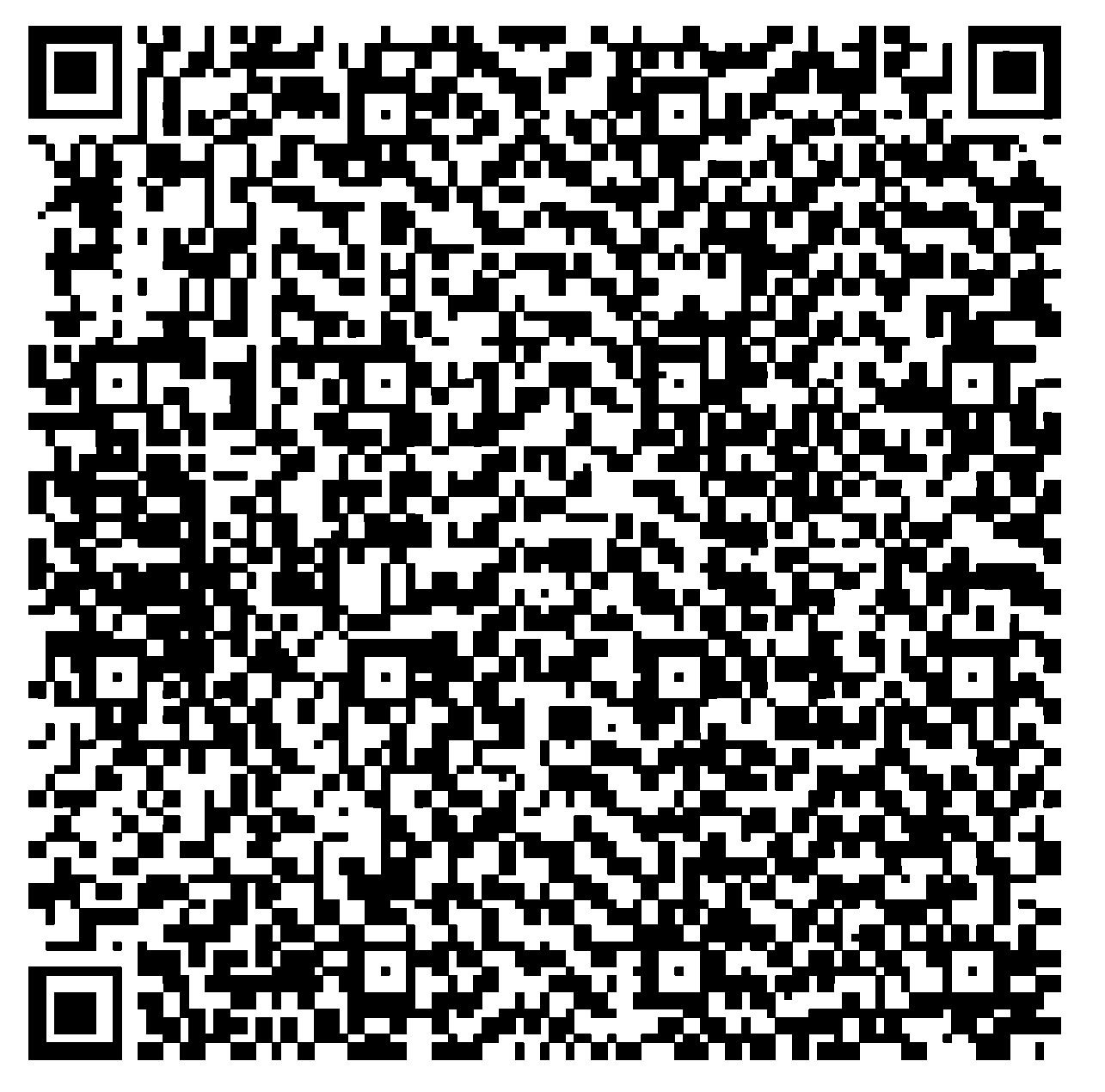 Pri plačilu takse s telefonom preko spletnih bank lahko večino 
rubrik UPN izpolnite s skeniranjem QR kode na desni. Znesek takse v digitalno izpolnjen UPN vaše bančne 
aplikacije vpišite sami..QR koda 3. Seznam zemljišč, na katere se lokacijska preveritev nanaša3. Seznam zemljišč, na katere se lokacijska preveritev nanaša3. Seznam zemljišč, na katere se lokacijska preveritev nanašaŠifra k. o.Ime katastrske občine (k. o.)Številka parcele4. Podrobnejši podatki glede na namen lokacijske preveritve4. Podrobnejši podatki glede na namen lokacijske preveritve4. Podrobnejši podatki glede na namen lokacijske preveritveA.Določanje obsega stavbnega zemljišča pri posamični poselitviDoločanje obsega stavbnega zemljišča pri posamični poselitviVelikost območja stavbnih zemljišč na zadevnih parcelah določena v OPN (m2)Velikost območja stavbnih zemljišč na zadevnih parcelah določena v OPN (m2)Površina željenega povečanja/zmanjšanja stavbnega zemljišča na parcelah (m2)  Površina željenega povečanja/zmanjšanja stavbnega zemljišča na parcelah (m2)  Skupna velikost stavbnih zemljišč po povečanju/zmanjšanju na parcelah (m2)Skupna velikost stavbnih zemljišč po povečanju/zmanjšanju na parcelah (m2)Sprememba velikosti stavbnega zemljišča v odstotkih (%)Sprememba velikosti stavbnega zemljišča v odstotkih (%)B.Individualno odstopanje od prostorsko izvedbenih pogojevIndividualno odstopanje od prostorsko izvedbenih pogojevOkoliščine zaradi katerih investicijska namera ne zadosti prostorskemu izvedbenemu pogoju:Okoliščine zaradi katerih investicijska namera ne zadosti prostorskemu izvedbenemu pogoju:Okoliščine zaradi katerih investicijska namera ne zadosti prostorskemu izvedbenemu pogoju:fizične lastnosti zemljišča, neprimerna parcelna struktura, pozidanost ali raba sosednjih zemljišč in druge omejujoče okoliščine v zvezi z lokacijo, na katere investitor ne more vplivati in onemogočajo izvedbo investicije, ali pa terjajo nesorazmerne stroške na strani investitorja ali občinefizične lastnosti zemljišča, neprimerna parcelna struktura, pozidanost ali raba sosednjih zemljišč in druge omejujoče okoliščine v zvezi z lokacijo, na katere investitor ne more vplivati in onemogočajo izvedbo investicije, ali pa terjajo nesorazmerne stroške na strani investitorja ali občinenameravana uporaba gradbenih materialov ter tehničnih in tehnoloških rešitev, ki med pripravo in sprejetjem prostorskega izvedbenega akta niso bile poznane ali uporabljene, pa so ustrezne ali primernejše od predpisanih z vidika doseganja ciljev urejanja prostora, varstva okolja, učinkovite rabe energije ipd.nameravana uporaba gradbenih materialov ter tehničnih in tehnoloških rešitev, ki med pripravo in sprejetjem prostorskega izvedbenega akta niso bile poznane ali uporabljene, pa so ustrezne ali primernejše od predpisanih z vidika doseganja ciljev urejanja prostora, varstva okolja, učinkovite rabe energije ipd.medsebojna neskladnost prostorskih izvedbenih pogojev, določenih v prostorskem izvedbenem aktu, ki je občina še ni uredila s spremembami in dopolnitvami tega aktamedsebojna neskladnost prostorskih izvedbenih pogojev, določenih v prostorskem izvedbenem aktu, ki je občina še ni uredila s spremembami in dopolnitvami tega aktagre za rekonstrukcijo ali prizidavo obstoječega objekta, ki pomeni spremembo gabaritov, oblike, namembnosti ali zunanjega videza obstoječega objekta zaradi uskladitve z bistvenimi zahtevami, kot jih za objekte določajo predpisi, ki urejajo graditevgre za rekonstrukcijo ali prizidavo obstoječega objekta, ki pomeni spremembo gabaritov, oblike, namembnosti ali zunanjega videza obstoječega objekta zaradi uskladitve z bistvenimi zahtevami, kot jih za objekte določajo predpisi, ki urejajo graditevgre za nadomestno gradnjo, ki pomeni manjše odstopanje glede lege, gabaritov, oblike, namembnosti in zunanjega videza objekta, ki ga nadomešča in je potrebna zaradi varovanja javnega interesagre za nadomestno gradnjo, ki pomeni manjše odstopanje glede lege, gabaritov, oblike, namembnosti in zunanjega videza objekta, ki ga nadomešča in je potrebna zaradi varovanja javnega interesainvesticijska namera predvideva izvedbo pomožnih objektov, ki jih prostorski izvedbeni pogoji ne dopuščajo in se z njimi dosega boljša funkcionalnost obstoječih objektovinvesticijska namera predvideva izvedbo pomožnih objektov, ki jih prostorski izvedbeni pogoji ne dopuščajo in se z njimi dosega boljša funkcionalnost obstoječih objektov5. Podatki o že pridobljenih upravnih dovoljenjih na območju lokacijske preveritve5. Podatki o že pridobljenih upravnih dovoljenjih na območju lokacijske preveritve5. Podatki o že pridobljenih upravnih dovoljenjih na območju lokacijske preveritveUpravno dovoljenje za gradnjo na območju pobudeŠtevilka dovoljenjaDatum izdaje6. Podatki o elaboratu lokacijske preveritve6. Podatki o elaboratu lokacijske preveritve6. Podatki o elaboratu lokacijske preveritveNaslov elaborata:Izdelovalec elaborata:Datum izdelave elaborata:Pooblaščeni prostorski načrtovalec / izdelovalec elaborata Pooblaščeni prostorski načrtovalec / izdelovalec elaborata Pooblaščeni prostorski načrtovalec / izdelovalec elaborata Ime priimekStrokovni nazivIdent. številka7. Dodatne obrazložitve8. Obvezne priloge8. Obvezne priloge8. Obvezne prilogeI.Pooblastilo pobudnika, v kolikor pobudo podaja njegov zastopnik oz. pooblaščenecII.Elaborat lokacijske preveritve